COMPROBACIÓN DE CUÓRUM, LECTURA Y APROBACIÓN DEL ORDEN DEL DÍA.APROBACIÓN DE ACTAS ANTERIORES:Acta N.° 7-2021, de la sesión ordinaria celebrada el miércoles 10 de marzo de 2021.Acta N.º 8-2021, de la sesión ordinaria celebrada el miércoles 17 de marzo de 2021ASUNTOS DE TRAMITACIÓN URGENTE: Informe del señor rector. Revisión UNA-CES-SCU-006-2020. Dictamen Comisión Bipartita de organizar el V Congreso UniversitarioUNA-CES-CONSACA-DICT-001-2021.  Transitorio al artículo 21 del Reglamento de la Vicerrectoría de Vida Estudiantil sobre no cobro de cuota de laboratorio para el I y II ciclo del 2021.DICTÁMENES:UNA-CAD-CONSACA-DICT-006-2021. Audiencia escrita de parte de la Comisión de Análisis de Temas Institucionales (CATI) del Consejo Universitario, en relación con la solicitud de Consaca de incorporar un artículo en el Reglamento del Tribunal Electoral Universitario sobre acciones institucionales en caso de que una autoridad deba asumir como superior jerárquico de otra instancia de manera interina.UNA-CAD-CONSACA-DICT-007-2021. Modificación de acuerdo general denominado Modalidades de Graduación, publicado en la UNA-Gaceta ordinaria N.° 14-2013, al 15 de noviembre de 2013.AUDIENCIAS:1,	Reglamento SEPUNA. PhD. Mayela Coto Chotto. 11:00 a.m.INFORMES: Comité Ético Científico, Ley 9234, M.Sc. Randall Gutiérrez, PendienteCRONOGRAMA DE SESIONES DE CONSACA 2021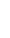 CRONOGRAMA DE SESIONES DE CONSACA 2021CRONOGRAMA DE SESIONES DE CONSACA 2021CRONOGRAMA DE SESIONES DE CONSACA 2021MESFECHATEMAOBSERVACIONESMAYO5Dra. Alejandra Gamboa Jiménez, Vicerrectora de Vida Estudiantil. TEMA: Presentación del “Manual de Procedimientos para la atención del fenómeno social de las Drogas11:00 a.m.MAYO12MAYO19MAYO26JUNIO2JUNIO9JUNIO16JUNIO2330JULIO7JULIO142128Receso medio periodo (26 de julio al 08 de agosto)AGOSTO4Receso medio periodo (26 de julio al 08 de agosto)AGOSTO11AGOSTO18AGOSTO25SETIEMBRE1SETIEMBRE8SETIEMBRE15SETIEMBRE2229OCTUBRE6OCTUBRE13OCTUBRE20OCTUBRE27NOVIEMBRE3NOVIEMBRE10NOVIEMBRE17NOVIEMBRE24DICIEMBRE1DICIEMBRE8Receso fin de año (06 de diciembre 2021 al 09 de enero 2022)TOTAL DE SESIONES                                                                      43                                     Quitando feriados y otras actividadesTOTAL DE SESIONES                                                                      43                                     Quitando feriados y otras actividadesTOTAL DE SESIONES                                                                      43                                     Quitando feriados y otras actividadesTOTAL DE SESIONES                                                                      43                                     Quitando feriados y otras actividades